Документ предоставлен КонсультантПлюс
КОМИТЕТ ГОСУДАРСТВЕННОЙ ОХРАНЫ ОБЪЕКТОВКУЛЬТУРНОГО НАСЛЕДИЯ ВОЛГОГРАДСКОЙ ОБЛАСТИПРИКАЗот 4 февраля 2020 г. N 16ОБ УСТАНОВЛЕНИИ ЗОН ОХРАНЫ ОБЪЕКТА КУЛЬТУРНОГО НАСЛЕДИЯРЕГИОНАЛЬНОГО ЗНАЧЕНИЯ "АДМИНИСТРАТИВНОЕ ЗДАНИЕ (ПТУ N 28)",РАСПОЛОЖЕННОГО ПО АДРЕСУ: ВОЛГОГРАДСКАЯОБЛАСТЬ, Г. ВОЛГОГРАД, УЛ. БАРРИКАДНАЯ, 2, УТВЕРЖДЕНИИТРЕБОВАНИЙ К ГРАДОСТРОИТЕЛЬНЫМ РЕГЛАМЕНТАМ В ГРАНИЦАХТЕРРИТОРИЙ ДАННЫХ ЗОНВ соответствии со статьей 34 Федерального закона от 25 июня 2002 г. N 73-ФЗ "Об объектах культурного наследия (памятниках истории и культуры) народов Российской Федерации", статьями 57.1, 106 Земельного кодекса Российской Федерации, пунктом 15 Положения о зонах охраны объектов культурного наследия (памятников истории и культуры) народов Российской Федерации, утвержденного Постановлением Правительства Российской Федерации от 12 сентября 2015 г. N 972 "Об утверждении Положения о зонах охраны объектов культурного наследия (памятников истории и культуры) народов Российской Федерации и о признании утратившими силу отдельных положений нормативных правовых актов Правительства Российской Федерации", статьей 10 Закона Волгоградской области от 01 июля 2009 г. N 1908-ОД "Об объектах культурного наследия (памятниках истории и культуры) народов Российской Федерации на территории Волгоградской области", Порядком принятия решения об установлении, изменении зон охраны объектов культурного наследия регионального значения, зон охраны объектов культурного наследия местного (муниципального) значения, утверждения требований к градостроительным регламентам в границах территорий данных зон, утвержденным приказом комитета государственной охраны объектов культурного наследия Волгоградской области от 14 марта 2019 г. N 43, Положением о комитете государственной охраны объектов культурного наследия Волгоградской области, утвержденным постановлением Администрации Волгоградской области от 19 декабря 2016 г. N 697-п, приказываю:1. Установить зоны охраны объекта культурного наследия регионального значения "Административное здание (ПТУ N 28)", расположенного по адресу: Волгоградская область, г. Волгоград, ул. Баррикадная, 2, согласно приложениям 1 - 3.2. Утвердить требования к градостроительным регламентам в границах территорий зон охраны объекта культурного наследия регионального значения "Административное здание (ПТУ N 28)", расположенного по адресу: Волгоградская область, г. Волгоград, ул. Баррикадная, 2, согласно приложению 4.3. Убытки, причиненные ограничениями прав в связи с установлением зон охраны объекта культурного наследия регионального значения "Административное здание (ПТУ N 28)", расположенного по адресу: Волгоградская область, г. Волгоград, ул. Баррикадная, 2, возмещаются региональным органом охраны объектов культурного наследия Волгоградской области в срок, предусмотренный статьей 57.1 Земельного кодекса Российской Федерации.4. Настоящий приказ вступает в силу со дня его подписания и подлежит официальному опубликованию.Председатель комитетаА.Ю.БАЖЕНОВПриложение 1к приказукомитета государственнойохраны объектовкультурного наследияВолгоградской областиот 04 февраля 2020 г. N 16ОПИСАНИЕ ГРАНИЦ ЗОН ОХРАНЫ ОБЪЕКТА КУЛЬТУРНОГО НАСЛЕДИЯРЕГИОНАЛЬНОГО ЗНАЧЕНИЯ "АДМИНИСТРАТИВНОЕ ЗДАНИЕ (ПТУ N 28)",РАСПОЛОЖЕННОГО ПО АДРЕСУ: ВОЛГОГРАДСКАЯОБЛАСТЬ, Г. ВОЛГОГРАД, УЛ. БАРРИКАДНАЯ, 2I. Охранная зона объекта культурного наследияГраницы охранной зоны объекта культурного наследия устанавливаются согласно схеме зон охраны объекта культурного наследия регионального значения "Административное здание (ПТУ N 28)", расположенного по адресу: Волгоградская область, г. Волгоград, ул. Баррикадная, 2 (приложение 2 к настоящему приказу), по линиям, обозначенным цифрами:от точки 2 до точки 3 в направлении на северо-восток - 20,2 м;от точки 3 до точки 4 в направлении на северо-запад - 15,7 м;от точки 4 до точки 5 в направлении на северо-восток - 21,40 м;от точки 5 до точки 6 в направлении на юго-восток - 16,5 м;от точки 6 до точки 7 в направлении на северо-восток - 23,6 м;от точки 7 до точки 8 в направлении на юго-восток - 19,0 м;от точки 8 до точки 1 в направлении на юго-запад - 65,2 м;от точки 1 до точки 9 в направлении на юго-восток - 38,0 м;от точки 9 до точки 10 в направлении на северо-восток - 91,0 м;от точки 10 до точки 11 в направлении на северо-запад - 80,3 м;от точки 11 до точки 12 в направлении на юго-запад - 91,0 м;от точки 12 до точки 2 в направлении на юго-восток, замыкая контур - 22,3 м.Приложение 2к приказукомитета государственнойохраны объектовкультурного наследияВолгоградской областиот 04 февраля 2020 г. N 16СХЕМАЗОН ОХРАНЫ ОБЪЕКТА КУЛЬТУРНОГО НАСЛЕДИЯ РЕГИОНАЛЬНОГОЗНАЧЕНИЯ "АДМИНИСТРАТИВНОЕ ЗДАНИЕ (ПТУ N 28)",РАСПОЛОЖЕННОГО ПО АДРЕСУ: ВОЛГОГРАДСКАЯОБЛАСТЬ, Г. ВОЛГОГРАД, УЛ. БАРРИКАДНАЯ, 2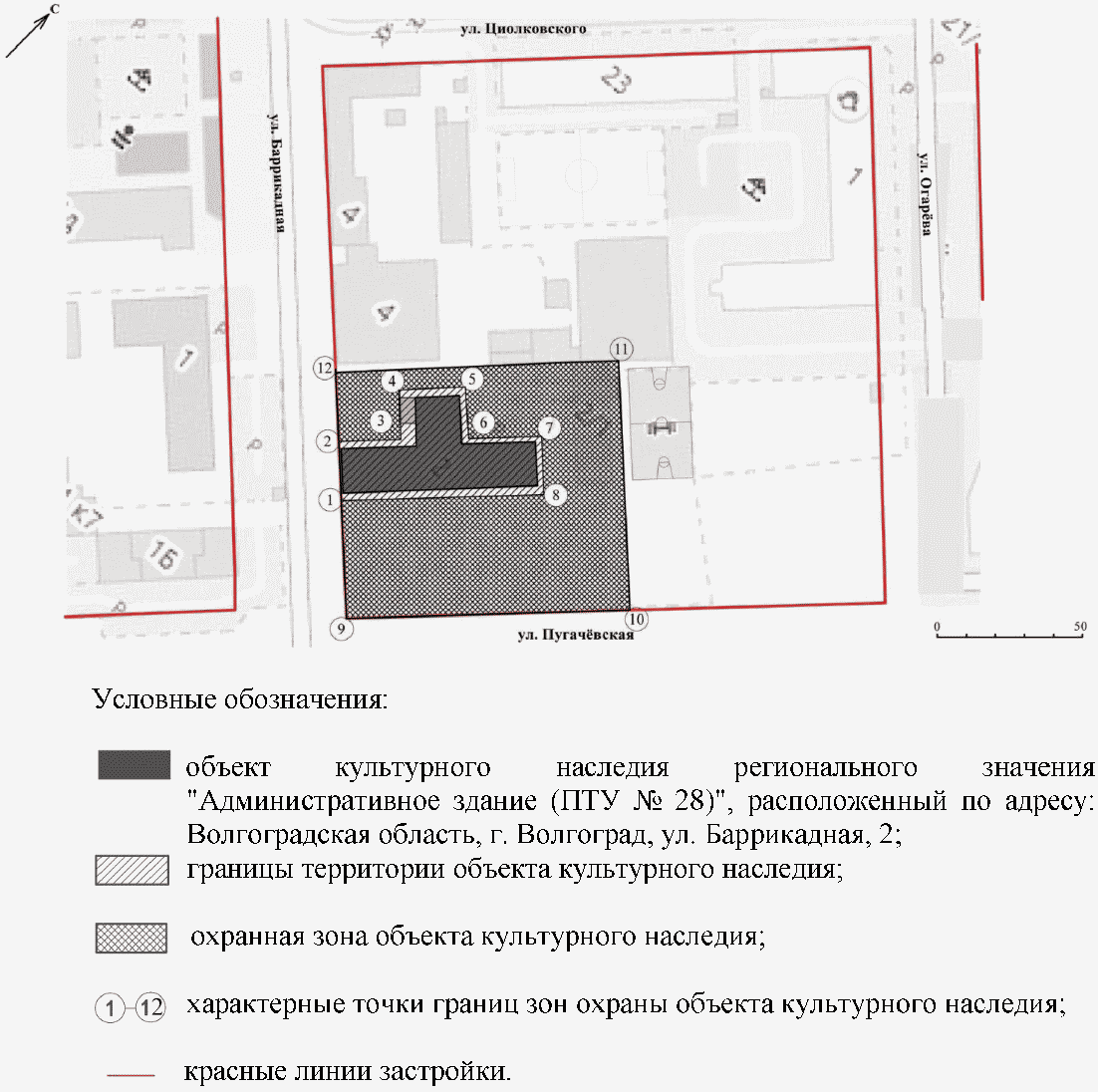 Приложение 3к приказукомитета государственнойохраны объектовкультурного наследияВолгоградской областиот 04 февраля 2020 г. N 16ПЕРЕЧЕНЬКООРДИНАТ ХАРАКТЕРНЫХ ТОЧЕК ГРАНИЦ ЗОН ОХРАНЫ ОБЪЕКТАКУЛЬТУРНОГО НАСЛЕДИЯ РЕГИОНАЛЬНОГО ЗНАЧЕНИЯ"АДМИНИСТРАТИВНОЕ ЗДАНИЕ (ПТУ N 28)", РАСПОЛОЖЕННОГОПО АДРЕСУ: ВОЛГОГРАДСКАЯ ОБЛАСТЬ, Г. ВОЛГОГРАД,УЛ. БАРРИКАДНАЯ, 2Система координат: местная, городскаяСистема координат: WGS 84Приложение 4к приказукомитета государственнойохраны объектовкультурного наследияВолгоградской областиот 04 февраля 2020 г. N 16ТРЕБОВАНИЯК ГРАДОСТРОИТЕЛЬНЫМ РЕГЛАМЕНТАМ В ГРАНИЦАХ ТЕРРИТОРИИ ЗОНОХРАНЫ ОБЪЕКТА КУЛЬТУРНОГО НАСЛЕДИЯ РЕГИОНАЛЬНОГО ЗНАЧЕНИЯ"АДМИНИСТРАТИВНОЕ ЗДАНИЕ (ПТУ N 28)", РАСПОЛОЖЕННОГОПО АДРЕСУ: ВОЛГОГРАДСКАЯ ОБЛАСТЬ, Г. ВОЛГОГРАД,УЛ. БАРРИКАДНАЯ, 2I. Охранная зонаВ границах охранной зоны объекта культурного наследия регионального значения "Административное здание (ПТУ N 28)", расположенного по адресу: Волгоградская область, г. Волгоград, ул. Баррикадная, 2, запрещается:строительство и реконструкция объектов капитального строительства, за исключением применения специальных мер, направленных на сохранение и регенерацию историко-градостроительной или природной среды объекта культурного наследия;размещение некапитальных строений, сооружений;использование строительных технологий, оказывающих негативное воздействие на объект культурного наследия и окружающую застройку;строительство инженерных коммуникаций наземным и надземным способом, за исключением строительства сетей инженерно-технического обеспечения, проложенных подземным способом с последующей рекультивацией нарушенного поверхностного слоя земли;устройство автостоянок, за исключением устройства открытых парковок для обеспечения расчетного количества стояночных мест, обслуживающих объект культурного наследия;установка ограждений, за исключением дорожных и пешеходных ограждений и ограждений с не сплошным заполнением;установка рекламных конструкций.Благоустройство территории осуществляется при условии:использования в покрытии пешеходных площадок, тротуаров традиционных материалов (камень, гранит и иные материалы и (или) имитирующие натуральные);применения отдельно стоящего оборудования освещения, отвечающего характеристикам элементов исторической среды.Проведение работ в границах охранной зоны осуществляется при условии разработки разделов об обеспечении сохранности объекта культурного наследия, получивших положительное заключение государственной историко-культурной экспертизы и согласованных органом исполнительной власти Волгоградской области, уполномоченным в области государственной охраны объектов культурного наследия.Номер характерной точкиXY2-2162,32-1026,993-2148,81-1011,974-2137,24-1022,585-2122,77-1006,816-2134,93-995,667-2118,98-978,268-2132,98-965,421-2177,06-1013,479-2205,06-987,7810-2143,55-920,7211-2084,37-975,0012-2145,88-1042,062-2162,32-1026,99Номер характерной точкиNE248° 41' 25.34" С44° 29' 47.26"В348° 41' 25.77" С44° 29' 47.99"В448° 41' 26.15" С44° 29' 47.47"В548° 41' 26.62" С44° 29' 48.24"В648° 41' 26.22" С44° 29' 48.79"В748° 41' 26.74" С44° 29' 49.64"В848° 41' 26.29" С44° 29' 50.27"В148° 41' 24.86" С44° 29' 47.92"В948° 41' 23.95" С44° 29' 49.18"В1048° 41' 25.94" С44° 29' 52.45"В1148° 41' 27.86" С44° 29' 49.80"В1248° 41' 25.87" С44° 29' 46.52"В